Berger og Rykkinn VelÅrsmøte 2021 – Stemmeskjema tilgjengelig på www.bergerogrykkinnvel.noStemmeperiode 19. mars kl. 0800 til 25. mars kl. 1500.«For dem som ikke kan delta på digitalt årsmøte 23. mars kl. 1900, blir det lagt ut et stemmeskjema på www.bergerogrykkinnvel.no 19. mars.  Det kan stemmes frem til 25. mars kl. 1500.»Kryss av for «ja» eller «nei». Lagre skjemaet på din PC og sende det som vedleggsfil til bergrykk@online.no.  Skjemaet kan også skrives ut for manuell avkryssing og skanning for retur til samme mailadresse.Godkjenning av innkalling, saksliste og dagsordenForslag til vedtak: GodkjennesValg av ordstyrer, underskrivere av protokollen og referentForslag til vedtak: GodkjennesStyrets beretning for perioden 2020Forslag til vedtak: Årsmøtet godkjenner styrets beretningRegnskap med revisjonsberetning 2020Forslag til vedtak: Årsmøtet godkjenner regnskapet for 2020Årsbudsjett 2021 med fastsetting av kontingentsatserForslag til vedtak: Årsmøtet vedtar budsjett for 2021.  Årskontingenten settes til kr 250,-. Rabattordningene for kollektivt medlemskap videreføres.Innkomne forslag – Forslag fra styret – Velforeningens arbeid 2019Forslag til vedtak: Årsmøtet vedtar arbeidsprogram for 2021. Tilleggsforslag under møtet oversendes styret til behandling.Valg Forslag til vedtak:Styremedlemmer og varamedlemmer:Revisor: 	Registrert revisor Jon Kåre Bakken (gjenvalg)Valgkomite:EventueltNavn:			…………………………………………………………………………………………..Adresse:		…………………………………………………………………………………………..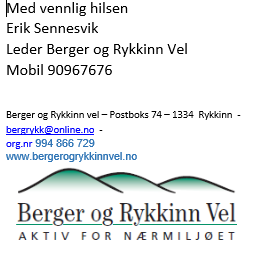 janeiSkriv merknadjaneiSkriv merknadjaneiSkriv merknadjaneiSkriv merknadjaneiSkriv merknadjaneiSkriv merknadjaneiSkriv merknadjaneiSkriv merknadjaneiSkriv merknad